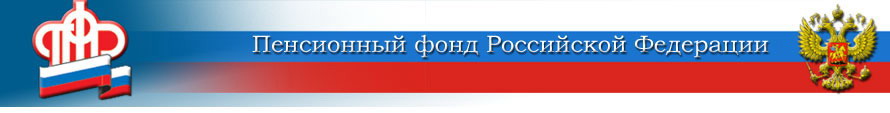 В сентябре интерес свердловчан к получению государственных услуг ПФР в электронном виде по-прежнему был высокСвод отчетности за сентябрь еще раз подтвердил стабильно высокий интерес свердловчан к получению государственных услуг Пенсионного фонда в электронном виде.В сентябре 2020 г. за получением государственных услуг Пенсионного фонда больше 30 тысяч жителей нашей области обратилось дистанционно в электронном виде. Больше 3 тысяч свердловчан обратились в клиентские службы ПФР за регистрацией и подтверждением учетной записи для портала госуслуг. Это позволит им в дальнейшем обращаться в ПФР дистанционно через Личный кабинет на портале госуслуг https://www.gosuslugi.ru/ и на сайте ПФР https://es.pfrf.ru/.